The Executive Office of Health and Human ServicesDepartment of Public HealthBureau of Environmental HealthCommunity Sanitation Program5 Randolph Street, Canton, MA 02021Phone: 781-828-7700 Fax: 781-828-7703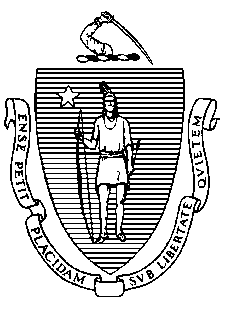 February 11, 2015Allison Hallett, SuperintendentMassachusetts Alcohol and Substance Abuse Center2 Administration RoadBridgewater, MA 02324Re: Facility Inspection - Massachusetts Alcohol and Substance Abuse Center, BridgewaterDear Superintendent Hallett:In accordance with M.G.L. c. 111, §§ 5, 20, and 21, as well as Massachusetts Department of Public Health (Department) Regulations 105 CMR 451.000: Minimum Health and Sanitation Standards and Inspection Procedures for Correctional Facilities; 105 CMR 480.000: Storage and Disposal of Infectious or Physically Dangerous Medical or Biological Waste (State Sanitary Code, Chapter VIII); 105 CMR 590.000: Minimum Sanitation Standards for Food Establishments (State Sanitary Code Chapter X); the 1999 Food Code; 105 CMR 520.000 Labeling; and 105 CMR 205.000 Minimum Standards Governing Medical Records and the Conduct of Physical Examinations in Correctional Facilities; I conducted an inspection of the Massachusetts Alcohol and Substance Abuse Center on January 23, 2015 accompanied by Michael DeCosta, EHSO/FSO and Nicholas Gale, Community Sanitation Program. Violations noted during the inspection are listed below including 19 repeat violations:HEALTH AND SAFETY VIOLATIONS(* indicates conditions documented on previous inspection reports)Administration Building # 5Lobby	No Violations NotedFemale Bathroom # 102	No Violations NotedMale Bathroom # 143	No Violations NotedMale Officer’s Locker Room # 114	No Violations NotedFemale Officer’s Locker Room # 115	No Violations NotedRoll Call Room # 117FC 4-601.11(c)	Cleaning of Equipment and Utensils, Objective: Non-food contact surface dirty, refrigerator gaskets dirtySlop Sink # 121	No Violations NotedOffice # 123	No Violations NotedRoom # 128FC 4-202.11(A)(2)	Design and Construction, Cleanability: Damaged food-contact surface no longer	easily cleanable, interior of microwave damagedRoom # 108		No Violations NotedFood Service Area # 6KitchenFC 6-501.16	Maintenance and Operation; Cleaning: Wet mop stored in bucketFC 4-501.11(B)	Maintenance and Operation, Equipment: Equipment components not maintained in a 	state of good repair, gaskets damaged on Traulsen refrigeratorFood Storage		No Violations NotedDining Area	No Violations NotedAdministrative Assistant Office		No Violations NotedIntake # 6Toxic/Caustic Cabinet	No Violations NotedInmate Bathroom # 151	No Violations NotedSlop Sink Room # 152	No Violations NotedUrinalysis Room # 153	No Violations NotedStaff Bathroom # 154	No Violations NotedBiohazard Storage Room # 155	No Violations NotedLaundry Cage	No Violations NotedMedication Room # 161	No Violations NotedX-Ray Room	No Violations NotedDentist Office # 162 and 164	No Violations NotedShower Room # 167105 CMR 451.123*	Maintenance: Ceiling vent dustyShake Room # 168105 CMR 451.353*	Interior Maintenance: Ceiling vent dustyRoom # 169	No Violations NotedProperty Room # 170FC 4-501.11(B)*	Maintenance and Operation, Equipment: Equipment components not maintained in a 	state of good repair, refrigerator gaskets damagedProperty Room # 171	No Violations NotedDoctor’s Office	No Violations NotedA BarracksA1 Barracks105 CMR 451.322	Cell Size: Inadequate floor space in dorm roomOfficer’s Station # 186105 CMR 451.353	Interior Maintenance: Ceiling damagedOfficer’s Bathroom # 185105 CMR 451.123	Maintenance: Ceiling vent dustySleeping Area105 CMR 451.353	Interior Maintenance: Ceiling tiles not secure105 CMR 451.353	Interior Maintenance: Ceiling tiles missing105 CMR 451.353	Interior Maintenance: Floor dirty throughoutLaundry 	No Violations NotedInmate Bathroom		105 CMR 451.121(A)*	Privacy: No privacy partition between showers105 CMR 451.123	Maintenance: Soap scum on floorA2 Barracks105 CMR 451.322	Cell Size: Inadequate floor space in dorm roomJanitor’s Closet105 CMR 451.353*		Interior Maintenance: Ceiling vent dustySleeping Area105 CMR 451.353*	Interior Maintenance: Ceiling tiles missing105 CMR 451.353	Interior Maintenance: Ceiling tiles not secure105 CMR 451.102	Pillows and Linens: Linens damaged on bed # 27AInmate Bathroom105 CMR 451.121(A)*	Privacy: No privacy partition between showers105 CMR 451.123	Maintenance: Wall damaged above sinks on right side of bathroom105 CMR 451.123	Maintenance: Epoxy peeling up on shower floor105 CMR 451.123	Maintenance: Caulking dirty in shower area, possible mold growth105 CMR 451.110(A)	Hygiene Supplies at Toilet and Handwash Sink: No soap at handwash sinksB Barracks B1 Barracks105 CMR 451.322	Cell Size: Inadequate floor space in dorm roomOfficer’s Station # 201105 CMR 451.353*	Interior Maintenance: Floor damagedOfficer’s Bathroom # 201A	No Violations NotedToxic and Caustic Storage Room # 203	No Violations NotedSleeping Area105 CMR 451.353	Interior Maintenance: Toaster oven handle brokenInmate Bathroom 105 CMR 451.121(A)*	Privacy: No privacy partition between showers105 CMR 451.123*	Maintenance: Soap scum on floor in shower area105 CMR 451.123	Maintenance: Soap scum on shower curtainB2 Barracks105 CMR 451.322	Cell Size: Inadequate floor space in dorm roomSleeping Area	No Violations NotedSlop Sink Room # 200	No Violations NotedInmate Bathroom105 CMR 451.121(A)*	Privacy: No privacy partition between showers105 CMR 451.123*	Maintenance: Ceiling vent dusty105 CMR 451.123	Maintenance: Wall paint peeling105 CMR 451.123	Maintenance: Epoxy peeling up on shower wall105 CMR 451.123	Maintenance: Soap scum on floor in shower areaC BarracksC1 BarracksOfficer’s Station # 218	No Violations NotedOfficer’s Bathroom # 218A	No Violations NotedWorkout Area	No Violations NotedLaundry	No Violations NotedInmate Bathroom105 CMR 451.121(A)*	Privacy: No privacy partition between showers105 CMR 451.123	Maintenance: Corner damaged on sink # 3C2 Barracks105 CMR 451.322	Cell Size: Inadequate floor space in dorm roomJanitor’s Closet Room # 215	No Violations NotedSleeping Area	No Violations NotedInmate Bathroom 105 CMR 451.121(A)*	Privacy: No privacy partition between showers105 CMR 451.123	Maintenance: Epoxy peeling on shower wall105 CMR 451.123	Maintenance: Soap scum on floor in shower areaD BarracksD1 Barracks105 CMR 451.322	Cell Size: Inadequate floor space in dorm roomOfficer’s Station	No Violations NotedStorage Closet	No Violations NotedSleeping Area105 CMR 451.353	Interior Maintenance: Ceiling tiles missing105 CMR 451.353	Interior Maintenance: Ceiling tiles not secure105 CMR 451.102	Pillows and Linens: Linens damaged on bed # 5Medical Cells105 CMR 451.117	Toilet Fixtures: Toilet fixtures dirty in cell # 4Inmate Bathroom 105 CMR 451.121(A)*	Privacy: No privacy partition between showers105 CMR 451.110(A)	Hygiene Supplies at Toilet and Handwash Sink: No soap at handwash sinks105 CMR 451.123	Maintenance: Caulking dirty in shower area, possible mold growth105 CMR 451.123	Maintenance: Ceiling vent dustyNurse’s Station # 231	No Violations NotedNurse’s Bathroom	No Violations NotedExam Room # 233	No Violations NotedD2 Barracks105 CMR 451.322	Cell Size: Inadequate floor space in dorm roomDoctor’s Office	No Violations NotedSleeping Area105 CMR 451.350*	Structural Maintenance: Back door not rodent and weathertightSlop Sink Room # 230	No Violations NotedInmate Bathroom 105 CMR 451.121(A)*	Privacy: No privacy partition between showers105 CMR 451.123*		Maintenance: Soap scum on floor in shower area105 CMR 451.123*		Maintenance: Epoxy peeling on shower floor105 CMR 451.123	Maintenance: Ceiling vent dusty105 CMR 451.123	Maintenance: Soap scum on shower curtainObservations and Recommendations The inmate population was 183 at the time of inspection.This facility does not comply with the Department’s Regulations cited above. In accordance with 105 CMR 451.404, please submit a plan of correction within 10 working days of receipt of this notice, indicating the specific corrective steps to be taken, a timetable for such steps, and the date by which correction will be achieved. The plan should be signed by the Superintendent or Administrator and submitted to my attention, at the address listed above.To review the specific regulatory requirements please visit our website at www.mass.gov/dph/dcs and click on "Correctional Facilities" (available in both PDF and RTF formats).To review the Food Establishment regulations please visit the Food Protection website at www.mass.gov/dph/fpp and click on “Food Protection Regulations”. Then under “Retail” click “105 CMR 590.000 - State Sanitary Code Chapter X – Minimum Sanitation Standards for Food Establishments” and “1999 Food Code”.To review the Labeling regulations please visit the Food Protection website at www.mass.gov/dph/fpp and click on “Food Protection Regulations”. Then under “General Food Regulations” click “105 CMR 520.000: Labeling.” This inspection report is signed and certified under the pains and penalties of perjury.Sincerely,



Marian Robertson Environmental Health Inspector, CSP, BEHcc:	Suzanne K. Condon, Associate Commissioner, Director, BEH	Steven Hughes, Director, CSP, BEHJay Youmans, Director of Government AffairsMarylou Sudders, Secretary, Executive Office of Health and Human Services Carol Higgins O’Brien, Commissioner, DOC	Michael DeCosta, EHSOEric J. Badger, CHO, Health Agent, Bridgewater Board of Health	Clerk, Massachusetts House of Representatives	Clerk, Massachusetts Senate	Andrea Cabral, Secretary, EOPS